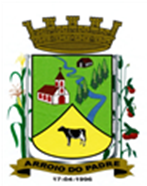 ESTADO DO RIO GRANDE DO SULMUNICÍPIO DE ARROIO DO PADREGABINETE DO PREFEITOLei 2.286, de 25 de agosto de 2021.Autoriza o Município de Arroio do Padre a celebrar convênio com o Município de São Sebastião do Caí.O Prefeito Municipal de Arroio do Padre, RS, Sr. Rui Carlos Peter, faz saber que a Câmara de Vereadores aprovou e eu sanciono e promulgo a seguinte Lei:Art. 1º A presente Lei autoriza o Município de Arroio do Padre a celebrar convênio com o Município de São Sebastião do Caí, para em regime de cooperação mútua entre os participes, promover o desenvolvimento de ações e serviços de saúde no âmbito SUS – Sistema Único de Saúde, de forma complementar.Art. 2º O convênio a ser celebrado compreenderá a atuação coordenada dos Convenentes para o fornecimento, a administração e aplicação de implantes contraceptivos intradérmicos (subdérmicos) de Implanon NXT® (etonogestrel) do Laboratório Schering – Ploug, prioritariamente em mulheres usuárias de drogas e em vulnerabilidade social.Art. 3º Na execução do Convênio a ser celebrado serão encargos do Município de Arroio do Padre:I – Na data de assinatura do convênio, receber a quantia de 40 (quarenta) implantes contraceptivos intradérmicos (subdérmico) de Implanon NXT® (etonogestrel do Laboratório Schering – Ploug;II – Selecionar o público-alvo entre a comunidade local;III – Avaliar as condições e aplicar os implantes, bem como acompanhar as mulheres que receberem o fármaco;IV – Fornecer a necessária infraestrutura a realização dos procedimentos conveniados;V – Alimentar constantemente os sistemas de informações do SUS;VI – Apresentar até 365 (trezentos e sessenta e cinco) dias após o recebimento dos implantes, a relação das mulheres beneficiadas, acompanhada de ficha individual de aplicação, a serem enviados para o Município de São Sebastião do Caí.Art. 4º Na execução do convênio a ser celebrado serão ainda de competência do Município de Arroio do Padre;I – Esclarecer os pacientes sobre seus direitos e serviços oferecidos;II – Participar dos mecanismos de referência/contra referência elaborados pelo gestor local do SUS.Parágrafo Único: A cobrança de valores dos pacientes atendidos através deste convênio, sob qualquer pretexto, constitui falta gravíssima, a ser denunciada aos órgãos competentes para as devidas providências, além daquelas adotadas pelo Município de São Sebastião do Caí.Art. 5º O convênio terá vigência pelo prazo de um ano, tendo como marco inicial a data de sua assinatura, podendo ser renovado no interesse dos participes por novos prazos.Parágrafo Único: Se um dos convenentes não se interessar pela prorrogação, deverá comunicar o fato ao outro, com antecedência mínima de 60 (sessenta) dias, por escrito.Art. 6º O convênio poderá ser denunciado pelos convenientes, a qualquer tempo desde que fiquem ressalvadas as atividades em andamento e que não podem ser interrompidos sem prejuízos da saúde da população.Art. 7º Nenhum valor em pecúnia é devido pelo Município de Arroio do Padre para firmar o termo proposto e receber os implantes objeto do convênio.Art. 8º Demais disposições a serem observadas na execução do objetivo proposto serão fixadas no próprio convênio.Art. 9º Esta Lei entra em vigor na data de sua publicação.Arroio do Padre, 25 de agosto de 2021.------------------------------------Rui Carlos PeterPrefeito Municipal     